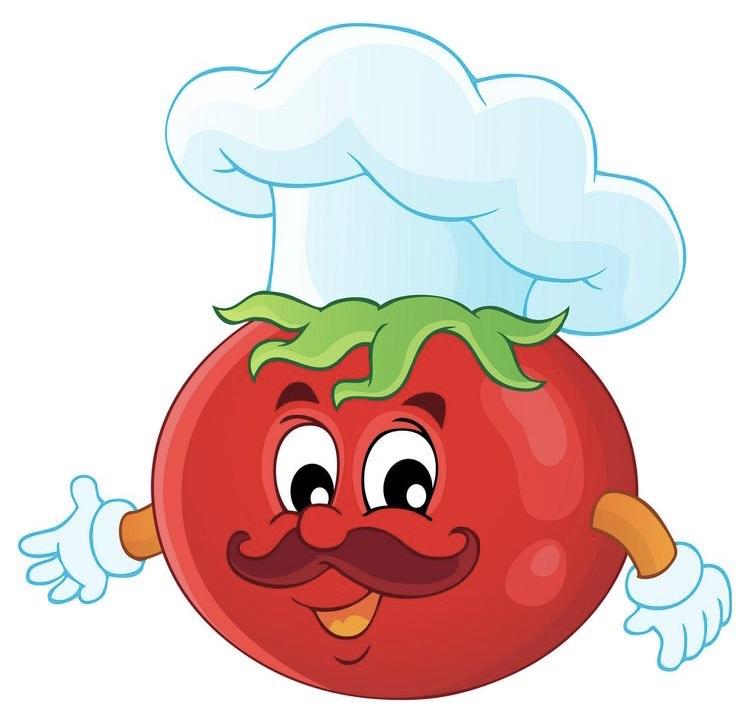                                                                                             JÍDELNÍČEK                                                  7.3.-11.3.2022Pitný režim zajištěn po celý den!!!Vedoucí školní jídelny: Eva VeličkováHlavní kuchařka: Gabriela Snašelová                                                             PŘESNÍDÁVKAOBĚDSVAČINAPondělíPomazánka ze strouhaného sýra 7Chléb 1Mléko 7Ledový salátPolévka kroupová se zeleninou 1,7,9Nakládaný kuřecí plátek 1,7Bramborová kaše 7Míchaný kompot 12Pikantní česneková pomazánka 7Veka 1Čaj s mlékem 7OvoceÚterýPomazánka tuňáková 4,7Chléb Quinoa 1,6,11Bílá káva 1,7RajčePolévka bramborová 1,9Čočka po Brněnsku 1,7,9Chléb 1Čaj 12OvoceŠáteček s tvarohovou náplní 1,3,6,7Mléko 7StředaPórková pomazánka 3,7Chléb 1Čaj šípkový s medemOvocePolévka petrželová s houskou 1,7Mexický guláš 1,7Dušená rýžeMoštSójový rohlík 1,6 Máslové žervé 7KapieMalcao 1,7ČtvrtekPomazánka zeleninová se sýrem 3,7,9,10Raženka 1Mléko 7ŘedkvičkaSlepičí polévka jemná 1,7,9Záhorácký závitek 1Vařený bramborOvoceŠpenátová pomazánka 1,3,7Slunečnicový chléb 1Švédský čaj 1PátekŠpaldová krupicová kaše s ovocem 1,7Čaj s citronemPolévka zeleninová s cizrnou 1,7,9Zapékané těstoviny s uzeninou /šunkou/ 1,3,7Salát z červené řepyLuštěninová pomazánka 3,7Chléb 1Mléčné Caro 1,7